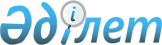 Об утверждении Положения о государственном учреждении "Отдел земельных отношений Лебяжинского района"
					
			Утративший силу
			
			
		
					Постановление акимата Лебяжинского района Павлодарской области от 13 августа 2015 года № 201/8. Зарегистрировано Департаментом юстиции Павлодарской области 08 сентября 2015 года № 4696. Утратило силу постановлением акимата Лебяжинского района Павлодарской области от 4 июля 2017 года № 1-12/160 (вводится в действие со дня его первого официального опубликования)
      Сноска. Утратило силу постановлением акимата Лебяжинского района Павлодарской области от 04.07.2017 № 1-12/160 (вводится в действие со дня его первого официального опубликования).
      В соответствии с Законом Республики Казахстан от 23 января 2001 года "О местном государственном управлении и самоуправлении в Республике Казахстан", Законом Республики Казахстан от 1 марта 2011 года "О государственном имуществе", Указом Президента Республики Казахстан от 29 октября 2012 года № 410 "Об утверждении Типового положения государственного органа Республики Казахстан" акимат Лебяжинского района ПОСТАНОВЛЯЕТ:
      1. Утвердить прилагаемое Положение о государственном учреждении "Отдел земельных отношений Лебяжинского района".
      2.Государственному учреждению "Отдел земельных отношений Лебяжинского района" принять необходимые меры, вытекающие из настоящего постановления.
      3. Контроль за исполнением настоящего постановления возложить на заместителя акима района по сельскому хозяйству и коммунально-производственной сфере.
      4. Настоящее постановление вводится в действие со дня его первого официального опубликования. Положение о государственном учреждении
"Отдел земельных отношений Лебяжинского района"
1. Общие положения
      1. Государственное учреждение "Отдел земельных отношений Лебяжинского района" является государственным органом Республики Казахстан, осуществляющим функцию государственного управления земельными ресурсами на территории Лебяжинского района.
      2. Государственное учреждение "Отдел земельных отношений Лебяжинского района" ведомств не имеет.
      3. Государственное учреждение "Отдел земельных отношений Лебяжинского района" осуществляет свою деятельность в соответствии с Конституцией и законами Республики Казахстан, актами Президента и Правительства Республики Казахстан, акима района по вопросам, относящимся к компетенции, иными нормативными правовыми актами, а также настоящим Положением.
      4. Государственное учреждение "Отдел земельных отношений Лебяжинского района" является юридическим лицом в организационно-правовой форме государственного учреждения, имеет печати и штампы со своим наименованием на государственном языке, бланки установленного образца, в соответствии с законодательством Республики Казахстан счета в органах казначейства.
      5. Государственное учреждение "Отдел земельных отношений Лебяжинского района" вступает в гражданско-правовые отношения от собственного имени.
      6. Государственное учреждение "Отдел земельных отношений Лебяжинского района" имеет право выступать стороной гражданско-правовых отношений от имени государства, если оно уполномочено на это в соответствии с законодательством.
      7. Государственное учреждение "Отдел земельных отношений Лебяжинского района" по вопросам своей компетенции в установленном законодательством порядке принимает решения, оформляемые приказами руководителя государственного учреждения "Отдел земельных отношений Лебяжинского района" и другими актами, предусмотренными законодательством Республики Казахстан.
      8. Структура и лимит штатной численности государственного учреждения "Отдел земельных отношений Лебяжинского района" утверждаются в соответствии с действующим законодательством.
      9. Местонахождение государственного учреждения "Отдел земельных отношений Лебяжинского района": Республика Казахстан, Павлодарская область, 140700, Лебяжинский район, село Акку, улица Абылкайыр Баймолдина, 13.
      10. Режим работы государственного учреждения "Отдел земельных отношений Лебяжинского района": понедельник - пятница с 9.00 до 18.30 часов, обеденный перерыв с 13.00 до 14.30 часов, выходные дни: суббота - воскресенье.
      11. Полное наименование государственного учреждения - "Лебяжі ауданының жер қатынастары бөлімі" мемлекеттік мекемесі, государственное учреждение "Отдел земельных отношений Лебяжинского района".
      12. Учредителем государственного учреждения "Отдел земельных отношений Лебяжинского района" является государство в лице акимата Лебяжинского района.
      13. Настоящее Положение является учредительным документом государственного учреждения "Отдел земельных отношений Лебяжинского района".
      14. Финансирование деятельности государственного учреждения "Отдел земельных отношений Лебяжинского района" осуществляется из местного бюджета.
      15. Государственному учреждению "Отдел земельных отношений Лебяжинского района" запрещается вступать в договорные отношения с субъектами предпринимательства на предмет выполнения обязанностей, являющихся функциями государственного учреждения "Отдел земельных отношений Лебяжинского района".
      Если государственному учреждению "Отдел земельных отношений Лебяжинского района" законодательными актами предоставлено право осуществлять приносящую доходы деятельность, то доходы, полученные от такой деятельности, направляются в доход государственного бюджета. 2. Миссия, цель, предмет деятельности, основные задачи,
функции, права и обязанности государственного учреждения
"Отдел земельных отношений Лебяжинского района"
      16. Миссия государственного учреждения "Отдел земельных отношений Лебяжинского района": проведение государственной политики в сфере земельных отношений в районе в соответствии с компетенцией, согласно Земельного кодекса Республики Казахстан.
      17. Целью государственного учреждения "Отдел земельных отношений Лебяжинского района" является реализация на районном уровне государственной политики в вопросах регулирования земельных отношений.
      18. Предметом деятельности государственного учреждения "Отдел земельных отношений Лебяжинского района" является осуществление на районном уровне государственной политики в вопросах регулирования земельных отношений на территории Лебяжинского района.
      19. Задачи государственного учреждения "Отдел земельных отношений Лебяжинского района":
      1) регулирование земельных отношений в целях обеспечения рационального использования и охраны земель, воспроизводства плодородия почв, сохранения и улучшения природной среды;
      2) проведение единой государственной политики в области регулирования земельных отношений;
      3) организация и осуществление работ по проведению земельной реформы на территории района.
      20. Функции:
      1) выявление бесхозяйных земельных участков и организация работы по постановке их на учет;
      2) подготовка предложений и проектов решений местного исполнительного органа района, по предоставлению земельных участков и изменению их целевого назначения, а также по предоставлению земельных участков для целей недропользования, связанных с государственным геологическим изучением недр и разведкой;
      3) подготовка предложений по принудительному отчуждению земельных участков для государственных нужд;
      4) определение делимости и неделимости земельных участков;
      5) утверждение кадастровой (оценочной) стоимости конкретных земельных участков, продаваемых в частную собственность государством;
      6) организация проведения землеустройства и утверждение землеустроительных проектов по формированию земельных участков;
      7) организация разработки проектов зонирования земель, проектов и схем по рациональному использованию земель района;
      8) организация проведения земельных торгов (конкурсов, аукционов);
      9) выдача паспортов земельных участков сельскохозяйственного назначения;
      10) заключение договоров купли-продажи и договоров аренды земельного участка и временного безвозмездного землепользования и осуществление контроля за исполнением условий заключенных договоров;
      11) подготовка предложений по выдаче разрешений на использование земельных участков для проведения изыскательских работ в соответствии с Земельным кодексом;
      12) подготовка предложений по переводу сельскохозяйственных угодий из одного вида в другой;
      13) ведение учета собственников земельных участков и землепользователей, а также других субъектов земельных правоотношений;
      14) выдача идентификационных документов на земельный участок;
      15) представление на утверждение проектов (схем) зонирования земель представительному органу района;
      16) утверждение земельно-кадастрового плана;
      17) осуществляет иные функции в соответствии с законодательством Республики Казахстан.
      21. Права и обязанности:
      1) запрашивать и получать в установленном порядке по согласованию с государственными органами, организациями, предприятиями, должностными лицами и гражданами информацию по вопросам, связанным с исполнением задач, поставленных перед государственным учреждением "Отдел земельных отношений Лебяжинского района";
      2) представлять интересы государственного учреждения "Отдел земельных отношений Лебяжинского района" в государственных органах, в суде;
      3) заключать договоры, соглашения в пределах своей компетенции;
      4) осуществлять иные права и обязанности, предусмотренные в соответствии с законодательством Республики Казахстан. 3. Организация деятельности государственного учреждения
"Отдел земельных отношений Лебяжинского района"
      22. Руководство государственным учреждением "Отдел земельных отношений Лебяжинского района" осуществляется первым руководителем, который несет персональную ответственность за выполнение возложенных на государственное учреждение "Отдел земельных отношений Лебяжинского района" задач и осуществление им своих функций.
      23. Первый руководитель государственного учреждения "Отдел земельных отношений Лебяжинского района" назначается на должность и освобождается от должности акимом Лебяжинского района в соответствии с действующим законодательством Республики Казахстан.
      24. Полномочия первого руководителя государственного учреждения "Отдел земельных отношений Лебяжинского района":
      1) организует и руководит деятельностью государственного учреждения "Отдел земельных отношений Лебяжинского района" и несет персональную ответственность за выполнение возложенных на государственное учреждение задач и осуществление своих функций;
      2) представляет на утверждение акимата района Положение о государственном учреждении "Отдел земельных отношений Лебяжинского района";
      3) назначает на должности и освобождает от должностей работников государственного учреждения "Отдел земельных отношений Лебяжинского района" в соответствии с законодательством Республики Казахстан;
      4) определяет обязанности и полномочия работников государственного учреждения "Отдел земельных отношений Лебяжинского района";
      5) осуществляет в порядке, установленном законодательством Республики Казахстан, поощрение работников государственного учреждения "Отдел земельных отношений Лебяжинского района", оказание материальной помощи, наложение на них дисциплинарных взысканий;
      6) издает приказы и дает указания по вопросам, входящим в его компетенцию, обязательные для выполнения всеми работниками государственного учреждения "Отдел земельных отношений Лебяжинского района";
      7) представляет интересы государственного учреждения "Отдел земельных отношений Лебяжинского района" во всех государственных органах и иных организациях, независимо от форм собственности, в соответствии с действующим законодательством Республики Казахстан;
      8) подписывает служебную документацию в пределах своей компетенции;
      9) противодействует коррупции и несет за это персональную ответственность;
      10) вносит, в установленном действующим законодательством порядке, предложения на рассмотрение акимата и акима района по вопросам, входящим в компетенцию государственного учреждения "Отдел земельных отношений Лебяжинского района";
      11) оказывает в установленном действующим законодательством порядке, организационно-методическую, информационно-аналитическую и иную помощь должностным лицам государственных органов района и иным организациям по вопросам земельных отношений;
      12) осуществляет иные полномочия в соответствии с законодательством Республики Казахстан.
      Исполнение полномочий первого руководителя государственного учреждения "Отдел земельных отношений Лебяжинского района" в период его отсутствия осуществляется лицом, его замещающим в соответствии с действующим законодательством.
      25. Взаимоотношения между государственным учреждением "Отдел земельных отношений Лебяжинского района" и уполномоченным органом по управлению коммунальным имуществом (местным исполнительным органом района) регулируются действующим законодательством Республики Казахстан.
      26. Взаимоотношения между государственным учреждением "Отдел земельных отношений Лебяжинского района" и уполномоченным органом соответствующей отрасли (местным исполнительным органом района) регулируются действующим законодательством Республики Казахстан.
      27. Взаимоотношения между администрацией государственного учреждения "Отдел земельных отношений Лебяжинского района" и трудовым коллективом определяются в соответствии Трудовым кодексом Республики Казахстан и коллективным договором. 4. Имущество государственного учреждения
"Отдел земельных отношений Лебяжинского района"
      28. Государственное учреждение "Отдел земельных отношений Лебяжинского района" может иметь на праве оперативного управления обособленное имущество в случаях, предусмотренных законодательством.
      Имущество государственного учреждения "Отдел земельных отношений Лебяжинского района" формируется за счет имущества, переданного ему собственником, а также имущества (включая денежные доходы), приобретенного в результате собственной деятельности и иных источников, не запрещенных законодательством Республики Казахстан.
      29. Имущество, закрепленное за государственным учреждением "Отдел земельных отношений Лебяжинского района", относится к районной коммунальной собственности.
      30. Государственное учреждение "Отдел земельных отношений Лебяжинского района" не вправе самостоятельно отчуждать или иным способом распоряжаться закрепленным за ним имуществом и имуществом, приобретенным за счет средств, выданных ему по плану финансирования, если иное не установлено законодательством. 5. Реорганизация и упразднение (ликвидация) государственного
учреждения "Отдел земельных отношений Лебяжинского района"
      31. Реорганизация и упразднение государственного учреждения "Отдел земельных отношений Лебяжинского района" осуществляются в соответствии с законодательством Республики Казахстан.
      32. При упразднении (ликвидации) государственного учреждения "Отдел земельных отношений Лебяжинского района" имущество, оставшееся после удовлетворения требований кредиторов, остается в районной коммунальной собственности.
					© 2012. РГП на ПХВ «Институт законодательства и правовой информации Республики Казахстан» Министерства юстиции Республики Казахстан
				
      Аким района

С. Жангазинов
Утверждено
постановлением акимата
Лебяжинского района
Павлодарской области
от "13" августа 2015 года № 201/8